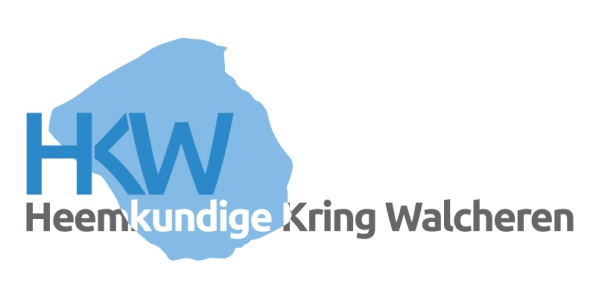 JaarverslagJaarverslag 2021 van de Heemkundige Kring Walcheren, goedgekeurd tijdens de jaarvergadering 2022, gehouden op woensdag 20 april 2022 in het Betje Wolff Auditorium van de Zeeuwse Bibliotheek te MiddelburgInleidingIn 2021 is het ledental van de Heemkundige Kring Walcheren met 33 leden gegroeid.We begonnen het jaar met 2.226 (betalende) leden en gedurende dit jaar hebben zich 148 leden aangemeld, waaronder 34 cadeaulidmaatschappen. Er zijn echter 115 leden uitgeschreven, zodat we op 31 december afsloten met 2.259  leden.Daarnaast heeft de Heemkundige Kring Walcheren nog 33 zogeheten ruilabonnementen met diverse organisaties. Ook is de Heemkundige Kring Walcheren donateur van 10 instanties op het gebied van cultureel erfgoed.BestuurHet bestuur heeft dit jaar zes maal vergaderd, maar door de nog immer voortdurende coronapandemie en de daarmee gepaard gaande maatregelen deels via Zoom.Gedurende het hele jaar was er steeds onderling contact en werden er besluiten genomen via e-mail en/of groepsapp.Aan het begin van het verslagjaar was het bestuur als volgt samengesteld: mevrouw Tiny Polderman (voorzitter), mevrouw Wil Valckenier von Geusau-Brouwer (secretaris), de heer Rob Hubrechsen (penningmeester) en de algemene bestuursleden, de heren Doede Holtkamp en Ilja Mostert.Deze samenstelling bleef dit jaar ongewijzigd.HKW 50 jaar (1971-2021)Het plan was om aan het 50-jarig bestaan van de HKW extra aandacht te besteden in de vorm van diverse activiteiten.Echter de coronapandemie gooide nog steeds roet in het eten en derhalve is besloten alle jubileumactiviteiten door te schuiven naar 2022, in de hoop dat er dan wel aandacht aan besteed kan worden.Wel werd er bij de april-Wete een speciale Walcherse HKW-jubileumpuzzel gevoegd en dit bleek een schot in de roos te zijn, de oplossingen werden massaal ingeleverd.Verder werd bij de juli-Wete als cadeau aan de leden een speciaal jubileumboek gevoegd, Walcheren op de Wereldkaart. Dit boek is officieel gepresenteerd tijdens een door de coronamaatregelen bescheiden bijeenkomst in de Zeeuwse Bibliotheek op donderdag 1 juli 2021 en het eerste exemplaar is uitgereikt aan de burgemeester van Middelburg, de heer Harald Bergmann.Van januari 2013 tot januari 2019 kende De Wete de rubriek ‘Walcheren van de kaart’. Hierin werden door diverse auteurs op Walcheren geënte toponiemen, op verschillende plekken in de wereld beschreven en vaak aan de vergetelheid onttrokken. Er bestaan (en bestonden) buiten Walcheren over de hele wereld dorpen, steden, huizen, plantages en eilanden die naar Walcheren of Walcherse plaatsen zijn genoemd of die hetzelfde heten. Door de talloze handels- en ontdekkingsreizen lieten de Zeeuwen, en daarbij met name de Walchenaren, overal ter wereld hun sporen na.ContributieDe contributie bleef ook dit jaar gehandhaafd op € 15,00.Omdat vooral de kosten van het betalingsverkeer bij het gebruik van acceptgiro’s toegenomen zijn, is – volgens een besluit genomen tijdens de jaarvergadering 2018 – het contributiebedrag van Є 15,00 met ingang van 1 januari 2019 verlaagd naar € 14,00 voor die leden die via automatische incasso betalen.De leden die toch wensen vast te houden aan betaling via acceptgiro’s blijven het bedrag van € 15,00 betalen.Afschaffing cadeaulidmaatschapEen aantal jaren achtereen verscheen in de oktober-Wete een bon voor een cadeaulidmaatschap.In de bestuursvergadering van dinsdag 20 juli 2021 is besloten dit cadeaulidmaatschap per direct af te schaffen.Het bijhouden van de ledenadministratie vergt nogal wat tijd en het cadeaulidmaatschap zorgde daarbij voor te veel extra werk.HKW-ledenpasPer 1 januari 2019 werd de HKW-ledenpas geïntroduceerd. Deze pas is telkens geldig voor één jaar en zal voortaan aan het begin van elk jaar met het januarinummer van De Wete worden meegestuurd. De bijeenkomsten in de vorm van lezingen e.d. zijn gratis voor leden uitsluitend op vertoon van hun ledenpas, tenzij anders vermeld. Leden hebben te allen tijde voorrang. Niet-leden dienen een geringe toegangsprijs te betalen, tenzij anders vermeld.Onder het begrip ‘lid’ wordt verstaan uitsluitend die persoon op wiens naam het lidmaatschap staat + één huisgeno(o)t(e). Onder het begrip ‘introducé(e)’ wordt uitsluitend verstaan niet-lid.Commissie van deskundigen (kennispool)De commissie van deskundigen, samengesteld in 2015, is dit jaar niet geraadpleegd.HKW-PublicatiefondsHet HKW-Publicatiefonds, met een maximum budget van € 5.000,00 per jaar, is in 2016 ingesteld.Er zijn in 2021 twee aanvragen ontvangen voor een financiële bijdrage uit dit fonds.Beide aanvragen zijn gehonoreerd.De Stichting Smaek van Zeêland ontving een bijdrage van € 1.000,00 voor de publicatie over de geschiedenis van de Zeeuwse wijnhandel.De heer L. van Driel zal voor zijn publicatie over de dichter Martien Beversluis een bijdrage van € 1.000,00 ontvangen.HKW-ErfgoedfondsHet HKW-Erfgoedfonds, met een maximum budget van € 5.000,00 per jaar, is in 2018 ingesteld.In 2021 zijn geen aanvragen ontvangen.De WeteOok in 2021 verscheen ons verenigingsorgaan De Wete weer elk kwartaal met allerlei wetenswaardigheden over ons heem.Aan het begin van het verslagjaar was de redactiecommissie als volgt samengesteld: de heer Peter Blom (hoofdredacteur), de heer Bert Gerestein (eindredacteur), mevrouw Mieke Meijer-van der Linde (beeldredacteur), mevrouw Henny van der Heijden (redactiesecretaris), en de redactieleden mevrouw Hetty Begheyn, de heer Roel Gabriëlse en mevrouw Coby Lere-Boone.Deze samenstelling bleef dit jaar ongewijzigd.Website Heemkundige Kring Walcheren, www.hkwalcheren.nlDit was het zevende jaar van de nieuwe website, beheerd door de heren Leo Hollestelle en Sjoerd de Nooijer.De website wordt bijgehouden door deze webmasters en een bestuurslid, de heer Ilja Mostert.De heren Hollestelle en de Nooijer hebben echter te kennen gegeven hun taak per 1 januari 2022 te willen beëindigen.Vanaf maart 2018 komen alle e-mails, gericht aan info@hkwalcheren.nl, rechtstreeks bij het secretariaat binnen.De belangrijkste onderdelen op de website vormen de informatie over ons kwartaaltijdschrift De Wete, de activiteiten en bestuursmededelingen.Het aantal bezoekers en bezoeken is in het verslagjaar met 3,2% resp. 8% toegenomen in vergelijking met 2020. Ruim 40% van het aantal bezoekers is 65+, 12% is jonger dan 35 jaar en 56% van het aantal bezoekers komt uit Zeeland.Gemiddeld raadplegen bezoekers de website 2 minuten en zij raadplegen bijna 3 pagina’s. De drukste dag was 13 juli met 45 bezoekers.De meest geraadpleegde pagina is die met het overzicht van ons tijdschrift De Wete, opvallend is dat dit het meest gebeurt rond de verschijning van het nieuwste nummer.In 2021 is weer een aantal artikelen uit de laatste Wetes als Walcherse verhalen geplaatst.Via de website is het ook mogelijk zich op te geven als lid van de HKW, een vraag te stellen of te reageren.In het verslagjaar heeft een aantal personen zich via het formulier op de website opgegeven als lid.Via het e-mailadres ledenadministratie@hkwalcheren.nl zijn ook aanmeldingen binnengekomen en zijn lidmaatschappen aangevraagd, afgezegd en zijn adreswijzingen doorgegeven.Website www.veldnamenwalcheren.nlDe website www.veldnamenwalcheren.nl biedt de mogelijkheid om de resultaten van 34 jaar veldnamenonderzoek op Walcheren, uitgevoerd door de toenmalige veldnamencommissie van de HKW, op een andere wijze te presenteren en bovendien kunnen aanvullende nieuwe gegevens worden toegevoegd.Van deze website kunnen geen statistische gegevens meer worden achterhaald.Omdat de website al enkele jaren niet meer bijgehouden is, is deze per 1 januari 2022 niet meer beschikbaar.Als de digitalisering van de Walcherse veldnamen via de website Geoloket Cultuur Historie van de provincie Zeeland is voltooid, kan worden overwogen deze website in vernieuwde vorm weer online te zetten.Facebook HKWOm de interactie met de leden te verbeteren en nog meer bekendheid op het wereldwijde web te krijgen is vanaf 10 september 2014 op de sociale netwerksite Facebook een pagina aangemaakt van de HKW.Hiermee kunnen leden die zelf actief zijn op Facebook berichten van de HKW ontvangen en delen met anderen.Op de pagina van de HKW wordt informatie over De Wete en over activiteiten onder de aandacht gebracht.534 Personen volgen de Facebookpagina.ActiviteitencommissieDe Activiteitencommissie was aan het begin van dit verslagjaar als volgt samengesteld: mevrouw Tineke Kodde-Huibregtse, mevrouw Anja van der Most-Zuurdeeg en mevrouw Addy Simonse.Mevrouw Simonse heeft te kennen gegeven per 1 januari 2022 als lid van deze commissie af te treden.Haar plaats zal worden ingenomen door mevrouw Maja Monkel-in ‘t Veld.Deze commissie organiseert alle activiteiten in de vorm van lezingen en excursies.ActiviteitenDoor de nog steeds voortdurende coronapandemie en de daarmee gepaard gaande maatregelen konden gedurende een groot deel van 2021 geen activiteiten worden georganiseerd.Na een (tijdelijke) versoepeling van de maatregelen  is op woensdag 7 juli 2021 een bezoek gebracht aan Panorama Walcheren te Vlissingen (zie hiervoor het verslag in de oktober-Wete).Ook de buitenheemse excursie op zaterdag 25 september 2021 kon doorgang vinden en voerde ons naar het eiland Tiengemeten en Willemstad (zie hiervoor het verslag in de januari-Wete 2022).De verslagen van beide bijeenkomsten werden gemaakt door de heer Leo Faase en de foto’s bij beide verslagen werden gemaakt door mevrouw Ida Doorenweerd.De (telkenmale uitgestelde) gecombineerde jaarvergaderingen 2020/2021 vonden plaats op woensdag 20 oktober 2021.Na de pauze volgde een lezing van de heer Frans van der Heijde uit Zoutelande met verhalen in dialect.Uitreiking HKW-Cultuurfondsprijs 2020Het was de bedoeling dat de HKW-Cultuurfondsprijs 2020, zoals gebruikelijk, zou worden uitgereikt tijdens de jaarvergadering in april 2020.Helaas heeft dit toen ook geen doorgang kunnen vinden door de coronapandemie en moest besloten worden de uitreiking hiervan tot nader order uit te stellen.Tijdens de gecombineerde jaarvergaderingen 2020/2021 kon deze driejaarlijkse prijs – met daaraan verbonden een bedrag van tweeduizend euro – echter wel worden uitgereikt.De jury was unaniem van oordeel dat de HKW-Cultuurfondsprijs 2020 – met daaraan verbonden een bedrag van tweeduizend euro – met recht en reden toekwam aan de heer Wim van der Heijden en mevrouw Liza van der Heijden-van der Werff voor hun niet aflatende inspanningen om de Walcherse historie te documenteren en te ontsluiten.De tekst van het juryrapport zal in De Wete van april 2022 worden gepubliceerd.Contacten met andere organisatiesMet het merendeel van de heem- en oudheidkundige organisaties in Zeeland vond weer een uitwisseling van tijdschriften plaats.Wil Valckenier von Geusau-Brouwer,secretaris.